Kurz právnické češtiny pro nerodilé mluvčí ACC500115, Filozofická fakulta, Univerzita KarlovaAnna Škodová                            Svatava Škodová (Právnická fakulta Masarykovy Univerzity, Brno)  (Filozofická fakulta Univerzity Karlovy, Praha)Kurz učíme v tandemu  studentka práva + lingvistka se specializací na češtinu jako cizí jazyk. 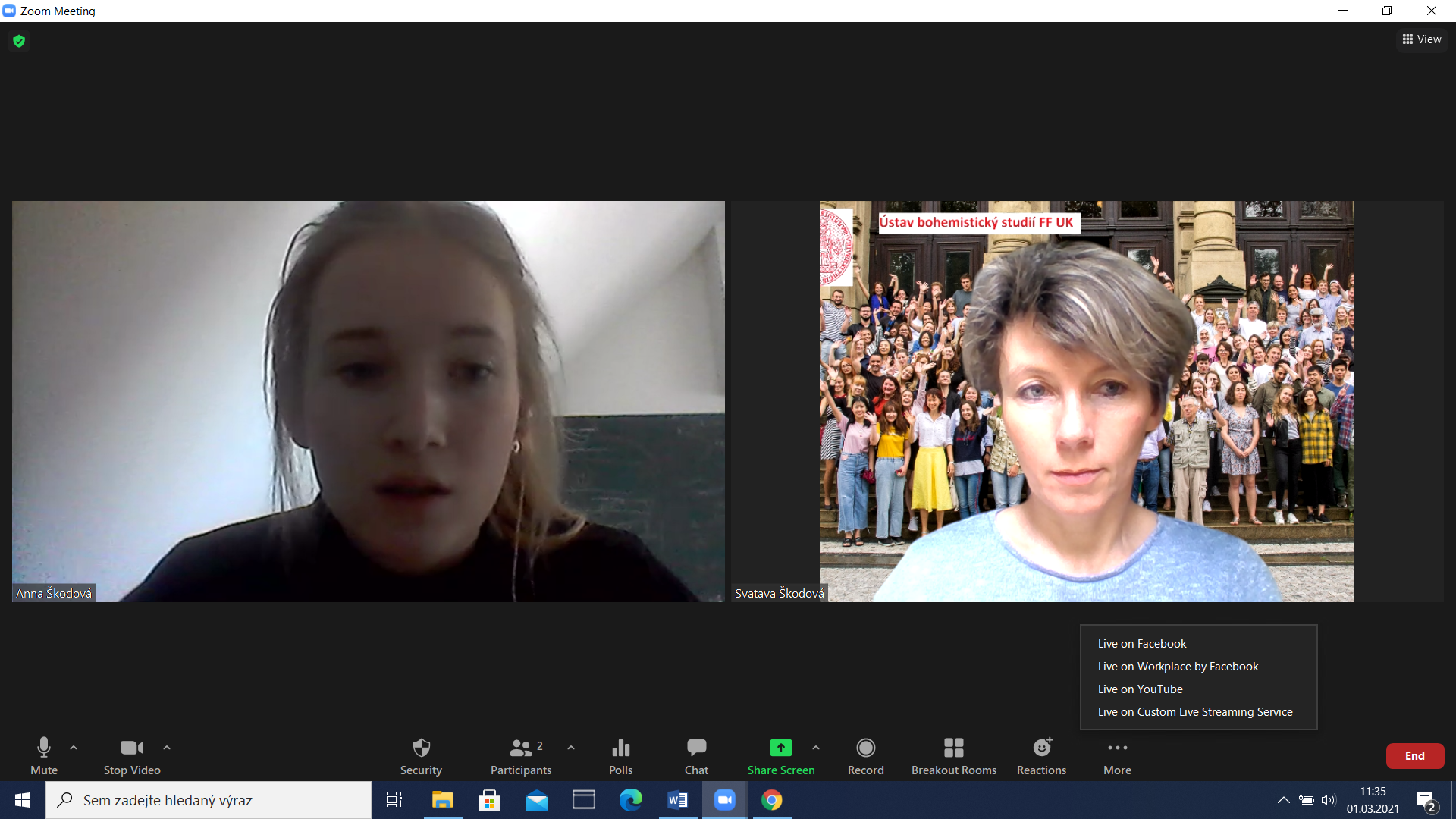 